Участие в спартакиадеВ рамках реализации XV районного конкурса социальных и культурных проектов 30 апреля 2017 года в муниципальном автономном образовательном учреждении дополнительного образования «Центр дополнительного образования имени Б.Б. Протасова» Молодежным парламентом проведена спартакиада «День спорта». Для участия в спартакиаде комиссия по делам несовершеннолетних и защите их прав сформировала сборную команду «Доброходы» из бразовательных учреждений города в количестве 10 человек в возрасте от 14 до 17 лет, находящиеся в конфликте с законом. Подростки соревновались с девятью командами школ города и района по пяти видам спорта: стритбол, мини- футбол, силовая гимнастика, волейбол, дартс. Ребятам было трудно, и хотя команда не одержала победу ни в одном виде спорта, ребята не ушли со спартакиады, переживая и подбадривая другие команды образовательных учреждений. Начало этому спортивному мероприятию положено. В июле 2017 года группа несовершеннолетних в количестве 20 человек примет участие в спартакиаде «Волшебный мяч» города Соликамск. Спортивные соревнования направлены именно на эту категорию детей, где они могут проявить все свои волевые качества: меткость, ловкость, выносливость, а главное - поверить в себя и свои возможности! 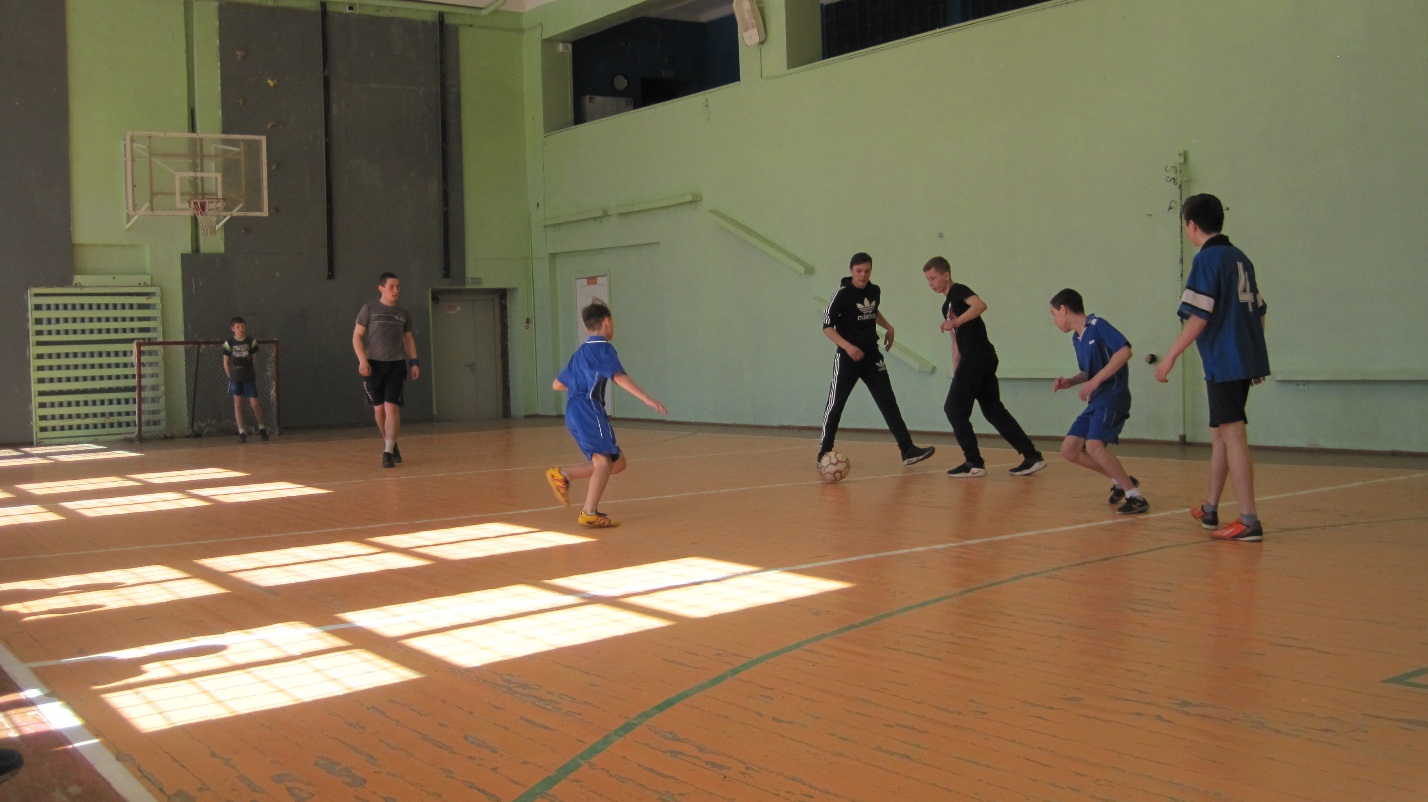 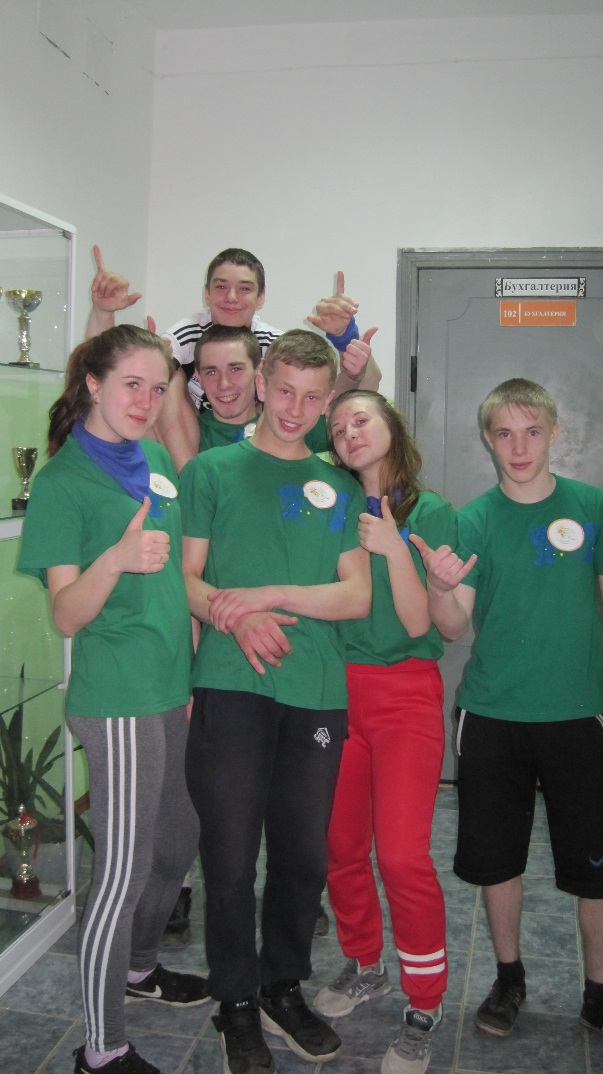 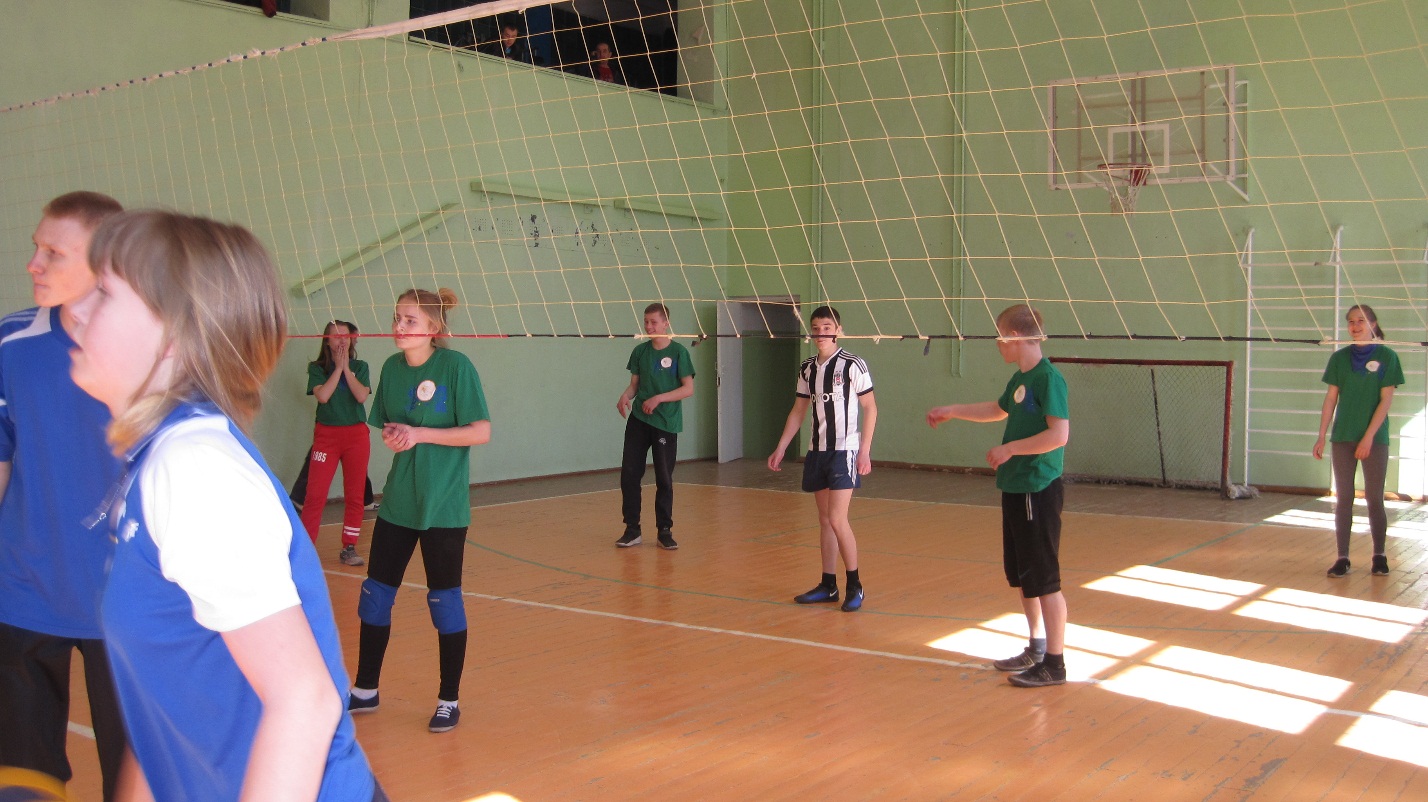 